СУМСЬКА МІСЬКА РАДАVII СКЛИКАННЯ _____ СЕСІЯРІШЕННЯ 	Враховуючи звернення Сумського міського військового комісаріату, з метою сприяння військовим формуванням, розташованим на території міста Суми,  у проведенні заходів з оборони, керуючись статтею 25, пунктом 22 частини першої статті 26 Закону України «Про місцеве  самоврядування  в  Україні», Сумська міська радаВИРІШИЛА:		1. Внести зміни до рішення Сумської міської ради від 21 грудня 2017 року         № 2912-МР «Про міську цільову Програму з військово-патріотичного виховання молоді, сприяння організації призову громадян на строкову військову службу до Збройних Сил України та військовим формуванням, розташованим на території міста Суми, у проведенні заходів з оборони та мобілізації на 2018 рік», а саме:		1.1. Викласти пункти 9 «Загальний обсяг фінансових ресурсів, необхідних для реалізації програми, усього, у тому числі:» та 9.1 «Коштів міського бюджету» підрозділу 1.1 «Паспорт Програми» та підпункт 1.2 «Ресурсне забезпечення Програми» розділу 1 «Загальна характеристика» Програми додатку 1 до рішення  викласти в новій редакції:«    »			 1.2. Викласти  підрозділ 1.2. «Ресурсне забезпечення Програми» розділу 1 «Загальна характеристика» Програми додатку 1 до рішення в новій редакції:   «                                                                                                                (грн.)                                                                                                                                »		1.3. Завдання 3 додатків № 2-4 до Програми «Про міську цільову Програму з військово-патріотичного виховання молоді, сприяння організації призову громадян на строкову військову службу до Збройних Сил України та військовим формуванням, розташованим на території міста Суми, у проведенні заходів з оборони та мобілізації на 2018 рік»  викласти в новій редакції згідно з додатками № 1-3 до даного рішення.		2. Організацію виконання даного рішення покласти на заступника міського голови з питань діяльності виконавчих органів ради Галицького М.О.Сумський міський голова                                                              О.М. ЛисенкоВиконавець: Брязкун Г.В.Ініціатор розгляду питання – Сумський міський головаПроект рішення підготовлений відділом з питань взаємодії з правоохоронними органами та оборонної роботи Сумської міської радиДоповідач: Брязкун Г.В.                                                                                                                                                                                                    Додаток 1до рішення  Сумської міської  ради «Про внесення змін   до      рішення  Сумської  міської ради  від         21 грудня  2017 року № 2912-МР «Про міську цільову Програму з військово-патріотичного виховання молоді, сприяння організації призову громадян на строкову військову службу до Збройних Сил України та військовим формуванням, розташованим на території міста Суми, у проведенні заходів з оборони та мобілізації на 2018 рік»                 (зі змінами)                                                                                                                                                          від                                          №                                       Напрями  діяльності (завдання) та заходи міської цільової Програми  з військово-патріотичного виховання молоді, сприяння організації призову громадян на строкову військову службу до Збройних Сил України та військовим формуванням, розташованим на території міста Суми, у проведенні заходів з оборони та мобілізації   на 2018 рікСумський міський голова                                                                                                                                          О.М. ЛисенкоВиконавець: Брязкун Г.В. _________      Додаток  2до рішення  Сумської міської  ради «Про внесення змін до рішення  Сумської  міської ради від 21грудня 2017 року № 2912-МР «Про міську цільову Програму з військово-патріотичного виховання молоді, сприяння організації призову громадян на строкову військову службу до Збройних Сил України та військовим формуванням, розташованим на території міста Суми, у проведенні заходів з оборони та мобілізації на 2018 рік»                  (зі змінами)                                                                                                                                                                        від                                         №                               Перелік завдань міської цільової Програми з військово-патріотичного виховання молоді, сприяння організації призову громадян на строкову військову службу до Збройних Сил України та військовим формуванням, розташованим на території міста Суми, у проведенні заходів з оборони та мобілізації на 2018 рік                                                                                                                                                                                         (грн.)Сумський міський голова                                                                                                                                         О.М. ЛисенкоВиконавець: Брязкун Г.В.                                                                                                                                                                                               Додаток  3до рішення  Сумської міської  ради «Про внесення змін до рішення  Сумської  міської ради від 21грудня 2017 року № 2912-МР «Про міську цільову Програму з військово-патріотичного виховання молоді, сприяння організації призову громадян на строкову військову службу до Збройних Сил України та військовим формуванням, розташованим на території міста Суми, у проведенні заходів з оборони та мобілізації на 2018 рік»                  (зі змінами)                                                                                                                                                                        від                                                №                                Результативні показники виконання завдань міської цільової Програми з військово-патріотичного виховання молоді, сприяння організації призову громадян  на строкову військову службу до Збройних Сил України та  військовим формуванням, розташованим на території міста Суми, у проведенні заходів з оборони та мобілізації на 2018 рікСумський міський голова                                                                                                                                           О.М. Лисенко                                                                                                                     Виконавець: Брязкун Г.В.______________ЛИСТ УЗГОДЖЕННЯдо проекту рішення Сумської міської ради«Про внесення змін до рішення Сумської міської ради від 21 грудня 2017 року№ 2912-МР «Про міську цільову Програму з військово-патріотичного виховання молоді, сприяння організації призову на строкову військову службу до Збройних Сил України та військовим формуванням, розташованим на території міста Суми, у проведенні заходів з оборони та мобілізації на 2018 рік» (зі змінами) Начальник відділуз питань взаємодії з правоохороннимиорганами та оборонної роботи                                                              Г.В. БрязкунЗаступник міського голови зпитань діяльності виконавчихорганів ради                                                                                            М.О. Галицький                                  Начальник відділу бухгалтерськогообліку та звітності, головний бухгалтер                                              О.А. КостенкоДиректор департаменту фінансів,економіки та інвестицій			                                           С.А. ЛиповаВ.о. начальника правового управління                                                 І.В. КальченкоСекретар міської ради                                                                            А. В. БарановПроект рішення підготовлено з урахуванням вимог вимогам статей 6 – 9 Закону України «Про доступ до публічної інформації» та Закону України «Про захист персональних даних».                           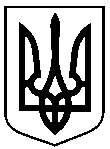    Проект                                          Оприлюднено                   «__» ______ 2018 р        Від                           №                                    м. СумиПро внесення змін до рішення Сумської міської ради від 21 грудня 2017 року     № 2912-МР «Про міську цільову Програму   з військово-патріотичного виховання молоді, сприяння організації призову громадян на строкову військову службу до Збройних Сил України                  та військовим формуванням, розташованим на території міста Суми, у проведенні заходів з оборони та мобілізації на     2018 рік» (зі змінами)9.Загальний обсяг фінансових ресурсів, необхідних для реалізації програми, усього,у тому числі:       Усього на 2018 рік –   3644350 грн.9.1.Коштів міського бюджету2018 рік – 3644350 грн.Обсяг коштів, які пропонується залучити на виконання Програми                    2018 рік         Усього витрат на виконання Програми Міський бюджет, в тому числі:за рахунок передачі субвенції з місцевого бюджету до державного бюджету3644350364435036443503644350№з/п Пріоритетні завданняЗаходиСтроки виконання заходуВиконавціДжерела фінансу-ванняОрієнтовні обсяги фінансування (вартість),  грн. у тому числі:Очікуваний результат123456783.Сприяння військовим формуванням, розташован-ним  на території м. Суми, у проведенні заходів з оборони та мобілізації3.1. Сприяння Сумському міському військовому комісаріату у проведенні заходів з оборони та мобілізації:- на придбання  паливно-мастильних матеріалів для доставки військово-зобов’язаних до пунктів призначення під час виконання  мобілізаційних завдань (шляхом передачі субвенції до державного бюджету);- на придбання  паливно-мастильних матеріалів для забезпечення виконання завдань територіальної оборони,           з введенням воєнного стану (шляхом передачі субвенції до державного бюджету);- на організацію харчування для особового складу з метою виконання завдань територіальної оборони, з введенням воєнного стану (шляхом передачі субвенції до державного бюджету);- на придбання наборів сухих пайків для   особового складу з метою виконання завдань територіальної оборони, з введенням воєнного стану (шляхом передачі субвенції до державного бюджету);- на придбання армійських брезентових наметів УСБ-56 (шляхом передачі субвенції до державного бюджету).3.2. Сприяння військовій частині  А 1476 (місце дислокації –                м. Суми) у проведенні заходів з оборони:- на проведення капітального ремонту будівель №1/72, №1/3 – заміна вікон (шляхом передачі субвенції до державного бюджету (Північному територіальному квартирно-експлуатаційному управлінню міста Чернігів);- на проведення поточного ремонту будівлі № 6/28 (вартове приміщення) (шляхом передачі субвенції до державного бюджету (військовій частині А 1476).Протягом 2018 рокуВідділ з питань взаємодії з правоохоронними органами та оборонної роботи, відділ бухгалтерського обліку               та звітності Сумської міської ради спільно з Сумським ОВК, Сумським МВКВідділ з питань взаємодії з право-охоронними органа-ми та оборонної роботи, відділ бухгалтерського обліку та звітності Сумської міської ради спільно з військовою частиною А 1476Міський бюджетМіський бюджет3011402116001238100235100190000418410980000Зміцнення обороноздат-ності державиЗміцнення оборонозда-тності державиЗавдання, КПКВКДжерела фінансування 2018 рік (план)2018 рік (план)2018 рік (план)Відповідальні виконавціЗавдання, КПКВКДжерела фінансування Обсяг витратУ тому числі кошти міського бюджетуУ тому числі кошти міського бюджетуВідповідальні виконавціЗавдання, КПКВКДжерела фінансування Обсяг витратЗагальний фондСпеціальний фондВідповідальні виконавці123456Всього на виконання Програми, грн.Всього на виконання Програми, грн.Міський бюджетМіський бюджет36443503644350303594030359403035940608410Мета: формування у молоді патріотичної свідомості щодо виконання конституційного обов’язку – захисту Вітчизни, незалежності та територіальної цілісності України, сприяння організації   призову громадян України на строкову військову службу до Збройних Сил України та  військовим формуванням, розташованим на території міста Суми, у проведенні заходів з оборони та мобілізаційної підготовки на                2018 рік Мета: формування у молоді патріотичної свідомості щодо виконання конституційного обов’язку – захисту Вітчизни, незалежності та територіальної цілісності України, сприяння організації   призову громадян України на строкову військову службу до Збройних Сил України та  військовим формуванням, розташованим на території міста Суми, у проведенні заходів з оборони та мобілізаційної підготовки на                2018 рік Мета: формування у молоді патріотичної свідомості щодо виконання конституційного обов’язку – захисту Вітчизни, незалежності та територіальної цілісності України, сприяння організації   призову громадян України на строкову військову службу до Збройних Сил України та  військовим формуванням, розташованим на території міста Суми, у проведенні заходів з оборони та мобілізаційної підготовки на                2018 рік Мета: формування у молоді патріотичної свідомості щодо виконання конституційного обов’язку – захисту Вітчизни, незалежності та територіальної цілісності України, сприяння організації   призову громадян України на строкову військову службу до Збройних Сил України та  військовим формуванням, розташованим на території міста Суми, у проведенні заходів з оборони та мобілізаційної підготовки на                2018 рік Мета: формування у молоді патріотичної свідомості щодо виконання конституційного обов’язку – захисту Вітчизни, незалежності та територіальної цілісності України, сприяння організації   призову громадян України на строкову військову службу до Збройних Сил України та  військовим формуванням, розташованим на території міста Суми, у проведенні заходів з оборони та мобілізаційної підготовки на                2018 рік Мета: формування у молоді патріотичної свідомості щодо виконання конституційного обов’язку – захисту Вітчизни, незалежності та територіальної цілісності України, сприяння організації   призову громадян України на строкову військову службу до Збройних Сил України та  військовим формуванням, розташованим на території міста Суми, у проведенні заходів з оборони та мобілізаційної підготовки на                2018 рік Мета: формування у молоді патріотичної свідомості щодо виконання конституційного обов’язку – захисту Вітчизни, незалежності та територіальної цілісності України, сприяння організації   призову громадян України на строкову військову службу до Збройних Сил України та  військовим формуванням, розташованим на території міста Суми, у проведенні заходів з оборони та мобілізаційної підготовки на                2018 рік Мета: формування у молоді патріотичної свідомості щодо виконання конституційного обов’язку – захисту Вітчизни, незалежності та територіальної цілісності України, сприяння організації   призову громадян України на строкову військову службу до Збройних Сил України та  військовим формуванням, розташованим на території міста Суми, у проведенні заходів з оборони та мобілізаційної підготовки на                2018 рік Мета: формування у молоді патріотичної свідомості щодо виконання конституційного обов’язку – захисту Вітчизни, незалежності та територіальної цілісності України, сприяння організації   призову громадян України на строкову військову службу до Збройних Сил України та  військовим формуванням, розташованим на території міста Суми, у проведенні заходів з оборони та мобілізаційної підготовки на                2018 рік Мета: формування у молоді патріотичної свідомості щодо виконання конституційного обов’язку – захисту Вітчизни, незалежності та територіальної цілісності України, сприяння організації   призову громадян України на строкову військову службу до Збройних Сил України та  військовим формуванням, розташованим на території міста Суми, у проведенні заходів з оборони та мобілізаційної підготовки на                2018 рік Мета: формування у молоді патріотичної свідомості щодо виконання конституційного обов’язку – захисту Вітчизни, незалежності та територіальної цілісності України, сприяння організації   призову громадян України на строкову військову службу до Збройних Сил України та  військовим формуванням, розташованим на території міста Суми, у проведенні заходів з оборони та мобілізаційної підготовки на                2018 рік Мета: формування у молоді патріотичної свідомості щодо виконання конституційного обов’язку – захисту Вітчизни, незалежності та територіальної цілісності України, сприяння організації   призову громадян України на строкову військову службу до Збройних Сил України та  військовим формуванням, розташованим на території міста Суми, у проведенні заходів з оборони та мобілізаційної підготовки на                2018 рік Завдання 3. Сприяння військовим формуванням, розташованим  на території м. Суми, у проведенні заходів з оборони та мобілізації, (КПКВК 0219800)Завдання 3. Сприяння військовим формуванням, розташованим  на території м. Суми, у проведенні заходів з оборони та мобілізації, (КПКВК 0219800)Міський бюджетМіський бюджет357435035743502965940608410608410608410Виконавчий комітет Сумської міської ради (відділ з питань взаємодії з правоохоронними органами та оборонної роботи, відділ бухгалтерського обліку та звітності Сумської міської ради)Відповідальні виконавці, КПКВК, завдання програми, результативні показники   2018 рік  (план)2018 рік  (план)2018 рік  (план)2018 рік  (план)Відповідальні виконавці, КПКВК, завдання програми, результативні показники   РазомРазомв тому числі:в тому числі:Відповідальні виконавці, КПКВК, завдання програми, результативні показники   РазомРазомЗагальний фондСпеціальний фондВсього на виконання Програми, грн.364435036443503035940608410Мета: формування у молоді патріотичної свідомості щодо виконання конституційного обов’язку – захисту Вітчизни, незалежності та територіальної цілісності України, сприяння організації   призову громадян України на строкову військову службу до Збройних Сил України та  військовим формуванням, розташованим на території міста Суми, у проведенні заходів з оборони та мобілізаційної підготовки на 2018 рікМета: формування у молоді патріотичної свідомості щодо виконання конституційного обов’язку – захисту Вітчизни, незалежності та територіальної цілісності України, сприяння організації   призову громадян України на строкову військову службу до Збройних Сил України та  військовим формуванням, розташованим на території міста Суми, у проведенні заходів з оборони та мобілізаційної підготовки на 2018 рікМета: формування у молоді патріотичної свідомості щодо виконання конституційного обов’язку – захисту Вітчизни, незалежності та територіальної цілісності України, сприяння організації   призову громадян України на строкову військову службу до Збройних Сил України та  військовим формуванням, розташованим на території міста Суми, у проведенні заходів з оборони та мобілізаційної підготовки на 2018 рікМета: формування у молоді патріотичної свідомості щодо виконання конституційного обов’язку – захисту Вітчизни, незалежності та територіальної цілісності України, сприяння організації   призову громадян України на строкову військову службу до Збройних Сил України та  військовим формуванням, розташованим на території міста Суми, у проведенні заходів з оборони та мобілізаційної підготовки на 2018 рікМета: формування у молоді патріотичної свідомості щодо виконання конституційного обов’язку – захисту Вітчизни, незалежності та територіальної цілісності України, сприяння організації   призову громадян України на строкову військову службу до Збройних Сил України та  військовим формуванням, розташованим на території міста Суми, у проведенні заходів з оборони та мобілізаційної підготовки на 2018 рікВідповідальний виконавець: Виконавчий комітет Сумської міської ради (відділ з питань взаємодії з правоохоронними органами та оборонної роботи, відділ бухгалтерського  обліку та звітності Сумської міської ради)Відповідальний виконавець: Виконавчий комітет Сумської міської ради (відділ з питань взаємодії з правоохоронними органами та оборонної роботи, відділ бухгалтерського  обліку та звітності Сумської міської ради)Завдання 3.  Сприяння військовим формуванням, розташованим  на території м. Суми, у проведенні заходів з оборони та мобілізації 35743502965940608410КПКВК 0219800 «Субвенція з місцевого бюджету державномубюджету»Показники виконання:Показник витрат:Обсяг видатків на сприяння Сумському міському військовому комісаріату у проведенні заходів з оборони та мобілізації: всього, грн., у тому числі:на придбання  паливно-мастильних матеріалів для доставки військовозобов’язаних до пунктів призначення під час виконання  мобілізаційних завдань301140301140на придбання паливно-мастильних матеріалів для забезпечення   виконання завдань територіальної оборони, з введенням воєнного стану211600211600на організацію харчування для особового складу з метою виконання завдань територіальної оборони з введенням воєнного стану12381001238100на придбання наборів із сухих пайків для особового складу з метою виконання завдань територіальної оборони з введенням воєнного стану 235100 235100на придбання армійських брезентових наметів УСБ-56190000-190000Обсяг видатків на сприяння військовій частині А 1476 (місце дислокації – м. Суми) у проведенні заходів з оборони : всього, грн., у тому числі:на проведення капітального ремонту будівель №1/72, №1/3 – заміна вікон418410-418410на проведення поточного ремонту будівлі № 6/28 (вартове приміщення)980000980000-Показник продукту:кількість рейсів на виконання мобілізаційних заходів192192кількість ПММ на  (1 рейс), л 79, 2079, 20кількість паливно-мастильних матеріалів, л1007010070тривалість  харчування особового складу  в їдальні, діб 3030кількість військовослужбовців для забезпечення харчуванням, осіб900900кількість тоннажу набору із сухих пайків для забезпечення підрозділів, кг117150117150кількість вікон, що потребує заміни, шт.4040площа вартового приміщення, яку планується відремонтувати, кв.м200200-кількість армійських брезентових наметів УСБ-56, шт.5-5Показник продуктивності (ефективності):середня вартість 1л ПММ (ДП), грн.2020середня вартість  ПММ (А 92), грн.  2121середня вартість 1-ї добо/норми для організації харчування особового складу підрозділів, грн.45,8545,85середня вартість  набору із сухих пайків для забезпечення підрозділів територіальної оборони, грн.22середня вартість робіт по заміні 1 вікна, грн.10460,2510460,25середня вартість поточного ремонту 1 кв. м вартовогоприміщення, грн.49004900-вартість одного армійського брезентового намету УСБ-56, грн.38000-38000